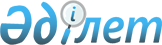 О внесении изменений и дополнений в постановление Правительства Республики Казахстан от 19 января 2012 года № 119 "Об утверждении Правил определения ближайшей точки подключения к электрическим или тепловым сетям и подключения объектов по использованию возобновляемых источников энергии"
					
			Утративший силу
			
			
		
					Постановление Правительства Республики Казахстан от 29 января 2014 года № 36. Утратило силу постановлением Правительства Республики Казахстан от 23 июня 2015 года № 475

      Сноска. Утратило силу постановлением Правительства РК от 23.06.2015 № 475 (вводится в действие со дня его первого официального опубликования).      Правительство Республики Казахстан ПОСТАНОВЛЯЕТ:



      1. Внести в постановление Правительства Республики Казахстан от 19 января 2012 года № 119 «Об утверждении Правил определения ближайшей точки подключения к электрическим или тепловым сетям и подключения объектов по использованию возобновляемых источников энергии» (САПП Республики Казахстан 2012 г., № 27-28, ст. 368) следующие изменения и дополнения:



      в Правилах определения ближайшей точки подключения к электрическим или тепловым сетям и подключения объектов по использованию возобновляемых источников энергии, утвержденных указанным постановлением:



      в пункте 2:



      подпункты 1) и 2) изложить в следующей редакции:

      «1) ближайшая точка подключения к тепловым сетям – ближайшая точка врезки трубопровода от объекта по использованию возобновляемых источников энергии в общую систему теплоснабжения населенного пункта с параметрами, соответствующими параметрам теплоносителя в общей сети теплоснабжения;

      2) ближайшая точка подключения к электрическим сетям – ближайшее место физического соединения энергетической установки энергопроизводящей организации, использующей возобновляемые источники энергии, с электрической сетью энергопередающей организации, соответствующей по классу напряжения;»;



      дополнить подпунктом 6) следующего содержания:

      «6) объект по использованию возобновляемых источников энергии – технические устройства, предназначенные для производства электрической и (или) тепловой энергии с использованием возобновляемых источников энергии, и взаимосвязанные с ними сооружения и инфраструктура, технологически необходимые для эксплуатации объекта по использованию возобновляемых источников энергии, и находящиеся на балансе собственника объекта по использованию возобновляемых источников энергии.»;



      дополнить пунктом 2-1 следующего содержания:

      «2-1. Вновь построенные объекты по использованию возобновляемых источников энергии, а также реконструированные объекты независимо от срока ввода в эксплуатацию подключаются к ближайшей точке электрических или тепловых сетей энергопередающей организации, соответствующей по классу напряжения или параметрам теплоносителя в общей сети теплоснабжения.»;



      пункт 5 изложить в следующей редакции:

      «5. Энергопередающая организация, в срок не позднее пятнадцати календарных дней со дня поступления заявки от инвестора в форме письма сообщает инвестору возможные ближайшие точки подключения к электрическим сетям для рассмотрения в «Схеме выдачи мощности электростанции», которая разрабатывается специализированными проектными организациями, имеющими лицензию на соответствующую проектную деятельность.»;



      часть вторую пункта 13 изложить в следующей редакции:

      «Технические условия выдаются энергопередающей организацией в течение трех рабочих дней по истечению срока рассмотрения заявки на получение технических условий.»;



      пункт 17 изложить в следующей редакции:

      «17. Подключение к сетям энергопередающей организации объектов по использованию возобновляемых источников энергии производится после ввода в эксплуатацию объекта на основании полученных технических условий.».



      2. Настоящее постановление вводится в действие по истечении десяти календарных дней после дня его первого официального опубликования.      Премьер-Министр

      Республики Казахстан                       С. Ахметов
					© 2012. РГП на ПХВ «Институт законодательства и правовой информации Республики Казахстан» Министерства юстиции Республики Казахстан
				